facsimile transmittal sheet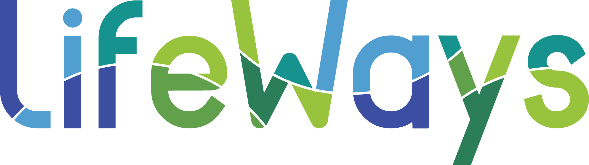  Urgent	 For Review	 Please Comment	 Please Reply	 Please Recyclenotes/Comments:Central Michigan 2-1-1Melissa Ladd Patnode, Supervisorphone:  517.789.1209fax:  517.789.1271to:from:  central michigan 2-1-1company:date:fax number:total no. of pages including cover:Phone number:sender’s reference number:Re:Your reference number: